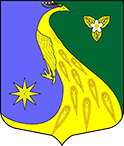 ЛЕНИНГРАДСКАЯ ОБЛАСТЬЛУЖСКИЙ МУНИЦИПАЛЬНЫЙ РАЙОНАДМИНИСТРАЦИЯ СКРЕБЛОВСКОГО СЕЛЬСКОГО ПОСЕЛЕНИЯПОСТАНОВЛЕНИЕОт  27 октября 2020 года                                 № 347В соответствии со статьями 172, 179 Бюджетного кодекса Российской Федерации, порядком разработки, реализации и оценки эффективности муниципальных программ Скребловского сельского поселения Лужского муниципального района Ленинградской области, утвержденного постановлением администрации Скребловского сельского поселения от 28.02.2018 № 80 (в редакции постановления от 17.12.2019 № 428), постановлением администрации Скребловского сельского поселения от 27.10.2020 № 343 «О внесении изменений в постановление от 09.10.2018 № 427/1 «Об утверждении муниципальной программы «Устойчивое развитие территории Скребловского сельского поселения на  период 2019-2021 годы» (с учетом изменений, внесенных постановлением от 27.12.2019 № 447)»  администрация Скребловского сельского поселения ПОСТАНОВЛЯЕТ:Перечень муниципальных программ муниципального образования Скребловское сельское поселение Лужского муниципального района Ленинградской области на 2021 год изложить в новой редакции согласно приложению к настоящему постановлению.2. Настоящее постановление подлежит размещению на официальном сайте администрации Скребловского сельского поселения в сети Интернет: http://скреблово.рф/.3. Контроль за исполнением постановления оставляю за собой.Глава администрацииСкребловского сельского поселения                                                  Е.А. ШустроваРазослано: прокуратураУТВЕРЖДЕН														постановлением администрации 														Скребловского сельского поселения 														от 28.08.2020 № 278(в редакции постановления от 27.10.2020 № 347)														(приложение)ПЕРЕЧЕНЬмуниципальных программ Скребловского сельского поселения Лужского муниципального района Ленинградской областиО внесении изменений в постановление от 28.08.2020 № 278 «Об утверждении перечня муниципальных программ муниципального образования Скребловское сельское поселение Лужского муниципального района Ленинградской области на 2021 год»№ п/пНаименование муниципальной программы и реализуемых подпрограммОтветственныйисполнитель (соисполнитель)Основные направления социально-экономического развития 1«Комплексное развитие территории Скребловского сельского поселения»Подпрограмма № 1 «Развитие учреждений культурно - досугового типа, физической культуры и спорта в Скребловском сельском поселении»Подпрограмма № 2 «Развитие благоустройства территории Скребловского сельского поселения»Подпрограмма № 3 «Развитие транспортной инфраструктуры и содержание автомобильных дорог в Скребловском сельском поселении»Подпрограмма № 4 «Обеспечение безопасности населения на территории Скребловского сельского поселения»Подпрограмма № 5 «О предоставлении муниципальной поддержки гражданам, нуждающимся в улучшении жилищных условий»Подпрограмма № 6 «Развитие части территории Скребловского сельского поселения»Администрация Скребловского сельского поселенияСКЦ «ЛИДЕР»- создание условий для устойчивого и сбалансированного социального и экономического развития Скребловского сельского поселения Лужского муниципального района на планируемый период;- повышение уровня и качества жизни сельского населения на основе повышения уровня  развития социальной инфраструктуры и    инженерного обустройства населенных   пунктов, расположенных в сельской  местности;- создание условий для улучшения	 социально-демографической ситуации в сельской местности;- повышение престижности проживания в сельской  местности.2«Формирование современной городской среды на территории муниципального образования Скребловское сельское поселение на 2018-2024 годы»Администрация Скребловского сельского поселения- создание комфортных условий проживания и отдыха населения на территории муниципального образования.3Адресная программа «Переселение граждан из аварийного жилищного фонда муниципального образования Скребловское сельское поселение Лужского муниципального района Ленинградской области на 2019 год и плановый период 2020-2021 годов»Администрация Скребловского сельского поселения- сокращение доли аварийного жилья в жилищном фонде МО Скребловское сельское поселение Лужского муниципального района Ленинградской области.4 «Программа комплексного развития транспортной инфраструктуры Скребловского сельского поселения Лужского муниципального района Ленинградской области на период 2018 - 2035 годы»Администрация Скребловского сельского поселения- развитие систем транспортной инфраструктуры на территории поселения в соответствии с текущими и перспективными потребностями муниципального образования, в целях повышения качества услуг и улучшения экологического состояния на основании решений, предусмотренных генеральным планом Скребловского сельского поселения Лужского  муниципального района Ленинградской области;- формирование условий для социально-экономического развития;- повышение безопасности, качества эффективности транспортного обслуживания населения, юридических лиц и индивидуальных предпринимателей, осуществляющих экономическую деятельность.5«Программа комплексного развития системы коммунальной инфраструктуры Скребловского сельского поселения Лужского муниципального района Ленинградской области до 2035 года»Администрация Скребловского сельского поселения- качественное и надежное обеспечение коммунальными услугами потребителей Скребловского сельского поселения, улучшение экологической ситуации.6«Программа комплексного развития социальной инфраструктуры муниципального образования  Скребловское сельское поселение Лужского муниципального района Ленинградской области на период 2018-2035 годы»Администрация Скребловского сельского поселения- создание полноценной качественной социальной инфраструктуры для формирования комфортной и безопасной среды жизнедеятельности.7«Развитие добровольчества (волонтерства) на территории Скребловского сельского поселения на 2019-2021 годы»Администрация Скребловского сельского поселения- развитие у молодёжи высоких нравственных качеств путём пропаганды идей добровольного (волонтерского) труда на благо общества и привлечения студентов к решению социально значимых проблем (через участие в социальных, экологических, гуманитарных, культурно-образовательных, просветительских и др. проектах и программах).8«Профилактика незаконного потребления наркотических средств и психотропных веществ, наркомании на территории Скребловского сельского поселения Лужского муниципального района Ленинградской области на 2019 – 2021 годы»Администрация Скребловского сельского поселения- предотвращение незаконного потребления наркотических средств и психотропных веществ, наркомании на территории поселения;- предотвращение незаконного распространения наркотических средств, психотропных и токсических веществ, а также их прекурсоров (далее - наркотические средства) на территории  поселения; - сокращение наркомании и токсикомании и связанных с ними преступлений и правонарушений.9«Профилактика правонарушений в Скребловском сельском поселении на 2020 – 2022 годы»Администрация Скребловского сельского поселенияСКЦ «ЛИДЕР»библиотеки- решение проблемы профилактики правонарушений;- повышение безопасности жителей Скребловского сельского поселения;- профилактика правонарушений на территории Скребловского сельского поселения, снижение уровня преступности.10«Строительство новых и реконструкция старых контейнерных площадок на территории МО Скребловское сельское поселение Лужского муниципального района Ленинградской области в 2021-2023 годах»Администрация Скребловского сельского поселения- формирование системы санкционированных мест сбора твердых коммунальных отходов на территории муниципального образования Скребловское сельское поселение Лужского муниципального района Ленинградской области;- создание для жителей благоприятных санитарно-экологических условий.11«Использование  и  охрана  земель  на территории Скребловского сельского поселения Лужского муниципального района на 2021-2023 годы»Администрация Скребловского сельского поселения- систематическое проведение инвентаризации земель, выявление нерационально используемых земель, сохранение качества земель (почв) и улучшение экологической обстановки;- сохранение, защита и улучшение условий окружающей среды для обеспечения здоровья и благоприятных условий жизнедеятельности населения.